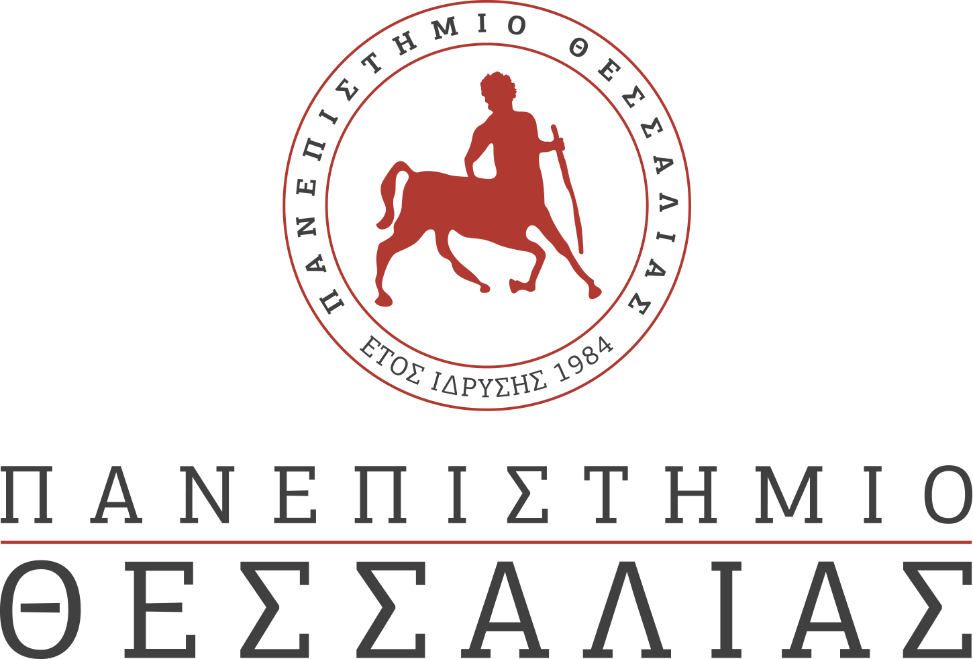 ΕΚΔΗΛΩΣΕΙΣ–ΔΡΑΣΤΗΡΙΟΤΗΤΕΣ ΚΑΘΗΜΕΡΙΝΗ ΕΚΔΟΣΗ  ΔΕΛΤΙΟ ΤΥΠΟΥ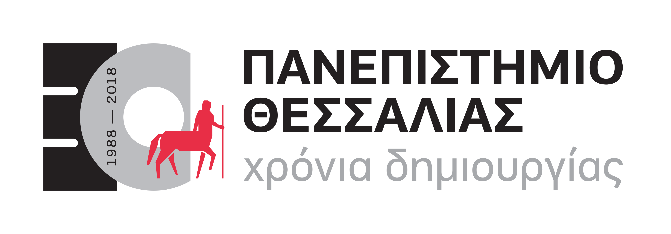 Jorge-A. Sanchez-P.: Συζήτηση στην Πνευμονολογική Κλινική του Πανεπιστημίου ΘεσσαλίαςΓια την καλύτερη αξιοποίηση των ερευνητικών ιδεών και της πνευματικής ιδιοκτησίας από δομές υποστήριξης ΕπιχειρηματικότηταςJorge-A. Sanchez-P 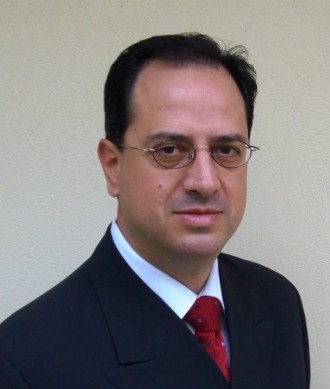 Η Πνευμονολογική Κλινική του Πανεπιστημίου Θεσσαλίας στην έναρξη του ετήσιου προγράμματος μαθημάτων του ακαδημαϊκού έτους 2019-2020 φιλοξενεί τον Jorge-A. Sanchez-P. Ph.D, MPM, Dipl. Ing Chief Strategy and Financial Officer, www.corallia.org Member of the Steering Committee, www.theegg.gr Delivery Partner oordinator, www.beyourownboss.gr Chairman of the Board, www.si-Cluster.gr Chairman of the Steering Committee, www.EduTrip.gr Founding Partner, www.jnp.grΓια να συζητήσουμε για την καλύτερη αξιοποίηση των ερευνητικών ιδεών και της πνευματικής ιδιοκτησίας από δομές υποστήριξης Επιχειρηματικότητας.Η εκδήλωση είναι ανοικτή για την Πανεπιστημιακή κοινότητα Αίθουσα Πνευμονολογικής Κλινικής Πανεπιστημίου ΘεσσαλίαςΗμέρα: Δευτέρα 16 Σεπτεμβρίου, 2-5μμΠρόγραμμα  Jorge-A. Sanchez-P.:                  Δομές Υποστήριξης Επιχειρηματικότητας                  Παραδείγματα και από την Ελληνική σκηνή Ν. Λιούφας, Φωτεινή Μάλλη:		Συσκευή ελεγχόμενης οξυγονοθεραπείαςΕλεάνα Πιταράκη, Παναγιώτης Λιάκος:		Adenosine Deaminare Activity (ADA) στη διάγνωση φυματιώδους		πλευρίτιδος. Απλοποιώντας τη μέθοδοΟμάδα IGEM Πανεπιστημίου Θεσσαλίας:Αναζητώντας την εύκολη δοκιμασία για την έγκαιρη διάγνωση της φυματίωσης στις μεταναστευτικές ροές Μιχάλης Κουρέας, Βούλα Κύργου, Ανδρέας Τσακάλωφ:		Breathomics: Ενδείξεις από τον εκπνεόμενο αέρα στον καρκίνο και σε άλλα νοσήματα του πνεύμονα Διονύσης Αντωνόπουλος, Νικ. Μπαλατσός:Η διαγνωστική αξία των εξωσωμάτων στα νεοπλασματικά  νοσήματα του πνεύμοναΣυζήτηση όλωνΣυντονίζει ΚΙ ΓουργουλιάνηςΣυζητούν Ζ. Δανιήλ, Βίκυ Μπέλλου, Δημήτρης Λεωνίδας, Σωτ. Ζαρογιάννης, Γ. ΣταμούληςΘα προηγηθεί ελαφρύ γεύμαΤα μαθήματα της Πνευμονολογικής Κλινικής συνεχίζονται για 20η συνεχή χρονιά κάθε Δευτέρα και Πέμπτη από Οκτώβριο έως και Ιούνιο 2-4μμ με τη συζήτηση περιστατικών, διαλέξεις πνευμονολογίας, φυσιολογίας ερευνητικό βήμα, βιβλιογραφικές ανασκοπήσεις και αντικείμενα συνεργασίας με άλλες κλινικές.